(Logo der Schule)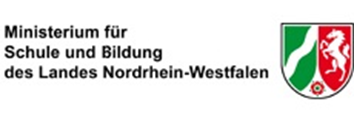 Beispiel – Zeitplan für ein „Internes Audit“Berufskolleg: 				_____________________________________Auditdatum:		                       _____________________________________Name des QM-Beauftragten:		_____________________________________Name des QM-Beauftragten:		_____________________________________Unterschriften:	________________	  __________________    ________________			Schulleitung:		  QM-Beauftragte	        QM-BeauftragteZeitThemaInterviewpartnerin/ Interviewpartner/ Thema08:30Eröffnungsbesprechungalle Interviewpartnerinnen/ Interviewpartner08:45InterviewFührungsprozesse: Leitbild, Q-Politik, Q-Ziele/Kennzahlen, 
Personalmanagement; Ressourcenmanagement
Name der Interviewpartnerinnen/ Interviewpartner11:30OrtsbegehungInfrastruktur: Unterrichtsräume, technische
Ausstattung, Arbeitsstättenverordnung
Name der Interviewpartnerinnen/ Interviewpartner12:00Pause12:30InterviewKernprozesse: Entwicklung des Bildungsangebotes, didaktische Struktur, Zusammenarbeit mit Dritten
Name der Interviewpartnerinnen/ Interviewpartner13:00InterviewKernprozesse der Verwaltung: Beratung,
Anmeldeverfahren, Statistik
Name der Interviewpartnerinnen/ Interviewpartner13:45InterviewKernprozesse des Unterrichts: Lehr- und Lern-methoden, Unterrichtsdokumentation, 
individuelle Förderung, Fortbildungskonzept
Name der Interviewpartnerinnen/ Interviewpartner14:30InterviewKernprozess QM-System: Dokumentensystem, Datenanalyse, 
Kundenzufriedenheit, Evaluation, Beschwerdemanagement, Qualitätsprüfung,
kontinuierlicher Verbesserungsprozess (KVP)
Name der Interviewpartnerinnen/ Interviewpartner15:45AuswertungQM-Beauftragte16:00Abschlussbesprechungalle Interviewpartnerinnen/ Interviewpartner